8 маусым 2017 ж Күлкі күні         Таңертеңгі жаттығудан кейін  тәрбиеші Куттубаевой А.Е.  оқушыларға тазалық тақырыбына әңгіме жүргізді.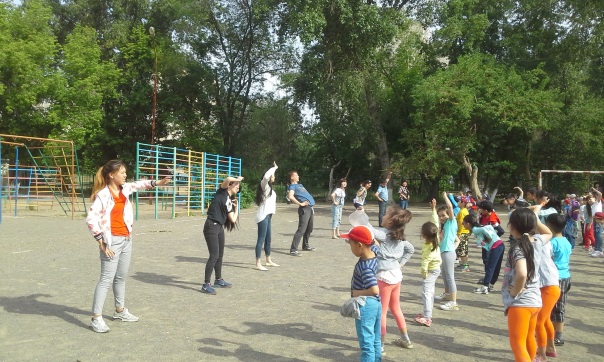 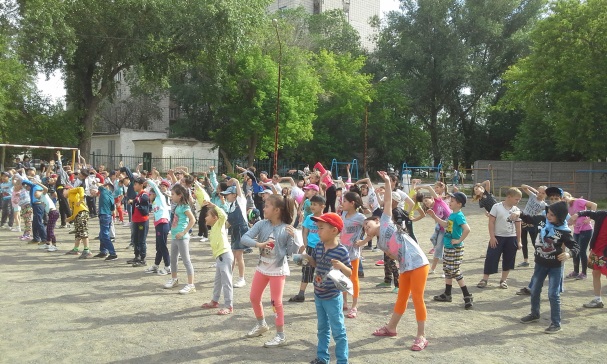 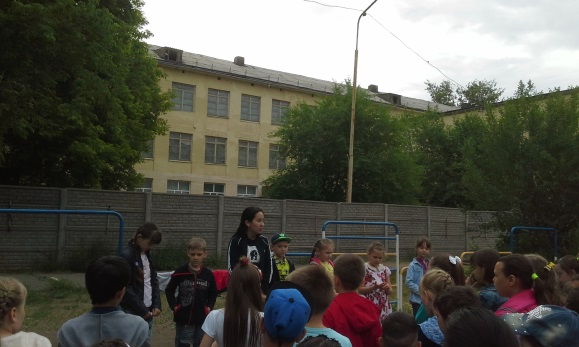 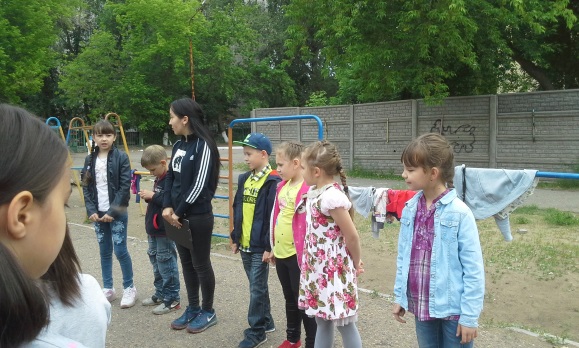 "Витаминки" и "M&m"s"  топтарыМ.М. Катаев атындағы Оқушылар сарайының шығармашылық алаңында белсенділік танытты..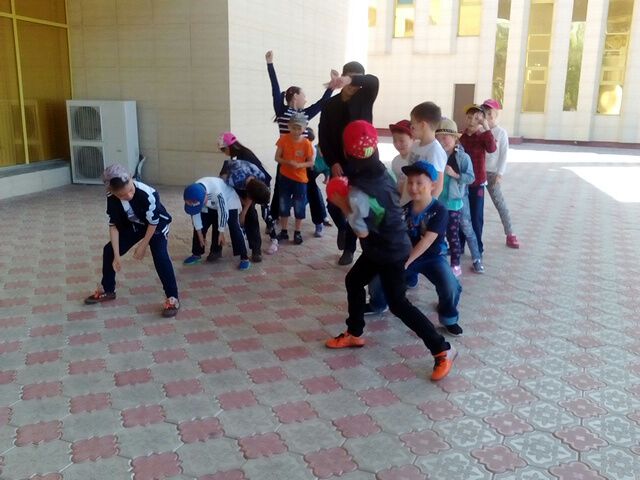 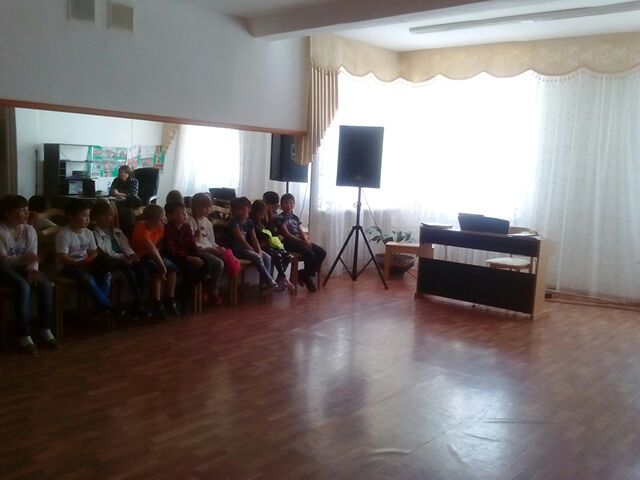 "Балапан" и "Жигер" отрядының оқушылары «Астана »мұз сарайында конькимен сырғанап қайтты.Оқушыларға бұл сырғанақ тамаша әсер қалдырды.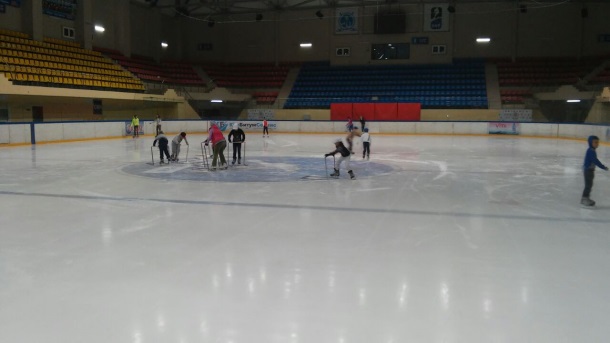 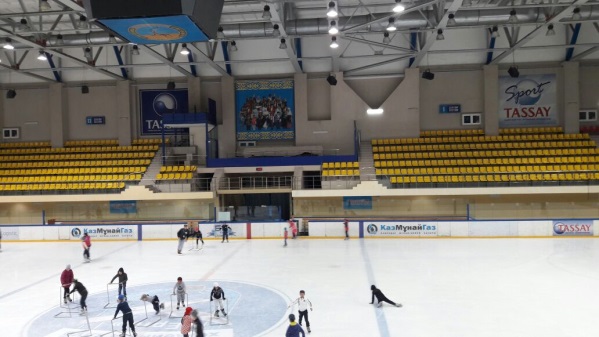 "Hogwarts" и  "Фиксики" отрядттары  лазертагу  пейнтбол ангарында атысып ойнап қайтты. Ойын өте қызықты болды.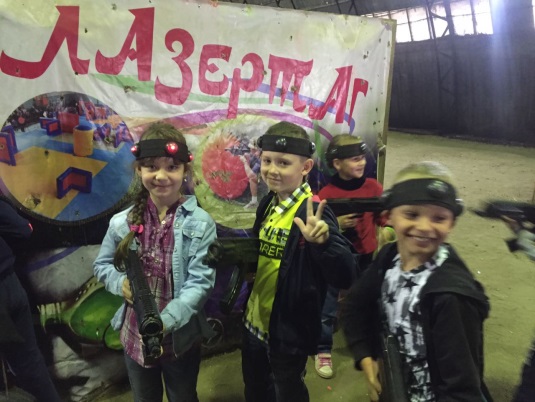 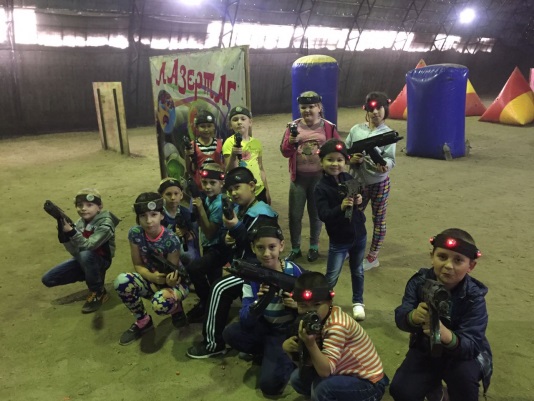 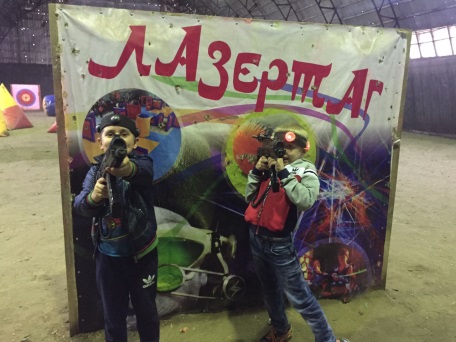 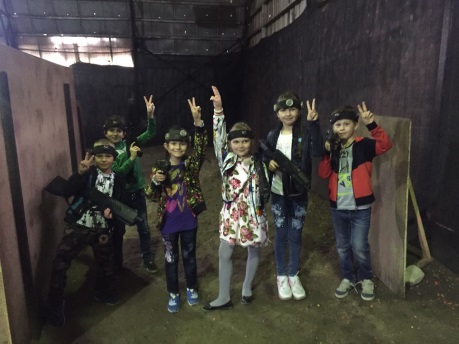 Күн соңында «Ералаш» әзіл-ысқақ шарасы ұйымдастырылып оқушылар өз оқиғаларын көрермен халыққа ұсынды.Шара өте көңілді өтті.Балалар күлкіге қарық болды.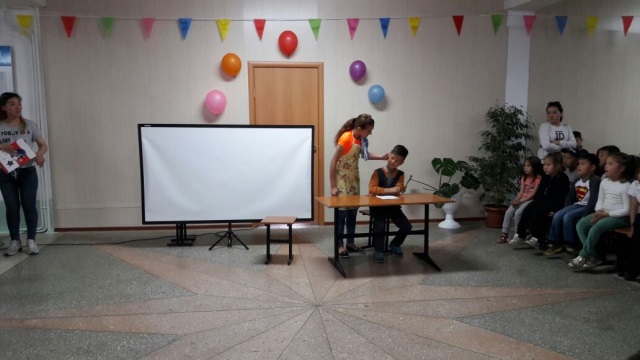 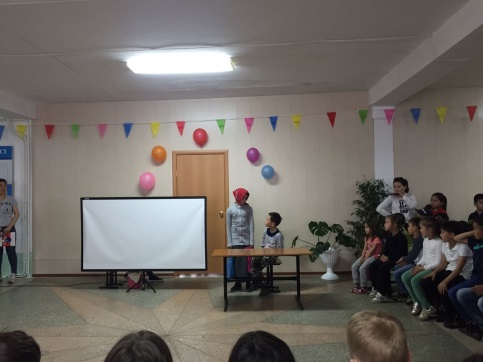 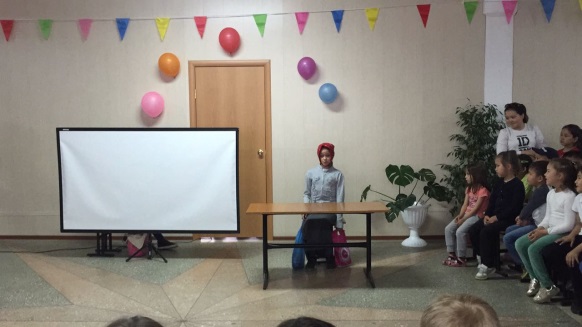 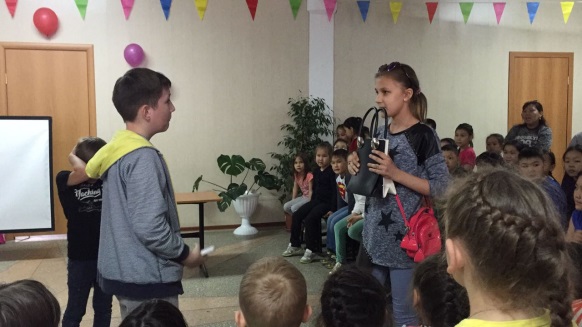 